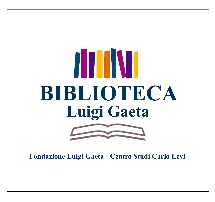 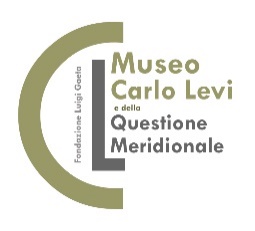 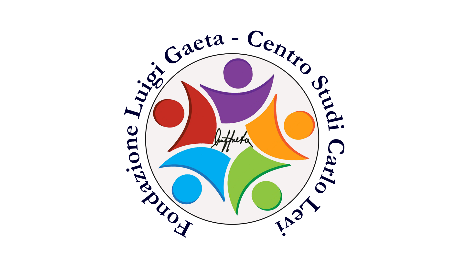 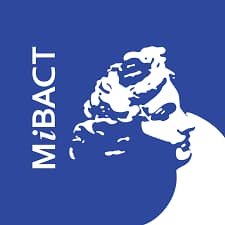 Domanda di partecipazione al corso/laboratorio di“GAMING, GAMIFICATION E NUOVE TECNOLOGIE APPLICATE ALLA VALORIZZAZIONE DELL’APPENNINO MERIDIONALE” La/Il……………..sottoscritta/o……………………... ………………………………………..,nata/o a……………………………………………………………… il…………………., residente in……………..comune di……….provincia di …………., nazionalità ……………………..chiede di partecipare al  laboratorio“GAMING, GAMIFICATION E NUOVE TECNOLOGIE APPLICATE ALLA VALORIZZAZIONE DELL’APPENNINO MERIDIONALE” di 56 ore organizzato dalla Fondazione Luigi Gaeta Centro Studi Carlo Levi, a tal fine fornisce le seguenti informazioni di contatto:email:telefono:alla presenta si allega  il curriculum vitae formato europassfirmadatail sottoscritto autorizza il trattamento dei dati qui forniti in base al DGPR 279/2016firma 